区域性举措阿拉伯国家区域性举措SUP	ARB/21A33/1ARB1：	推广宽带接入及其采用ADD	ARB/21A33/2ARB1：	环境、气候变化和应急通信目标：提高对环境、气候变化和应急通信领域最严峻挑战的认识并提供支持；建立监管框架并采取应对此领域挑战的必要措施。预期结果：在以下方面向各国提供帮助：1)	发布政策导则、监管和技术框架以及必要措施，并提供信息，以满足其与此项举措相关的需求，特别是在电磁场暴露、应急通信和电子废弃物管理方面的需求；2)	推出有关应急通信、电磁场暴露和电子废弃物的不利影响的培训计划，找到有关上述问题的适当解决方案，并制定以发展方式利用电子废弃物的模型；3)	开发ICT应用，从而在此基础上开展有关电磁场暴露风险以及电子废弃物的回收利用及处理的宣传活动和计划。理由：	在考虑到监管框架的基础上，制定有关区域云计算的导则和建议。SUP	ARB/21A33/3ARB2：树立使用电信/ICT的信心并提高安全性ADD	ARB/21A33/4ARB2:	树立使用ICT的信心并提高安全性目标：进一步树立使用ICT的信心并提高安全性，加强保护上网儿童工作并打击各种形式的网络威胁，包括对信息通信技术的滥用。预期结果：在以下方面向各国提供帮助：1)	发布相关政策导则、监管和技术框架以及必要措施，并提供信息，以满足其与此项举措相关的需求，特别是在保护上网儿童和打击各种形式的网络威胁方面的需求；2)	继续提高对向阿拉伯大学生提供和教授的关于树立使用ICT的信心并提高安全性方面的技术教学和研究材料应遵循的战略的认识；3)	主要通过在制定相关法律、立法和战略方面提供帮助，并通过开展宣传活动、举办讲习班和培训计划，提高儿童和青年的风险意识，利用阿拉伯区域网络安全中心，保护阿拉伯儿童和青年免受网上不良和有害内容的侵害；4)	与相关机构协作，开发ICT应用，在保护上网儿童和打击各种形式的网络威胁方面提供帮助；5)	组织有关保护关键电信/ICT基础设施的培训课程和研讨会；6)	制定培训计划，并向专业学术机构提供专家，教育和指导大学生和学者树立使用ICT的信心，并在此方面交流相关信息；7)	在阿拉伯国家区域建立国家计算机事件响应团队（CIRT），并在这些团队之间及其与其他区域的CIRT之间实现最佳协调。SUP	ARB/21A33/5ARB3：将电信/ICT用于智能和可持续发展及保护环境ADD	ARB/21A33/6ARB3：	数字金融包容性目标：通过利用电信和信息技术，为数字金融服务的获取和使用提供支持并创造条件，实现高水平的数字金融包容性。预期结果在以下方面向各国提供帮助：1)	准备和进行相关研究，评估数字金融包容性情况，确定国家和区域层面的需求，并从国际经验和最佳做法中受益，同时澄清金融包容性、金融稳定性、金融一体化和消费者保护之间的联系；2)	提高对数字金融包容性概念、做法和益处的认识，同时在确保和促进所有金融服务的获取、如何使用数字金融服务以及服务质量、使用数字金融服务的信心、安全性和可靠性方面介绍数字金融服务的各个层面；3)	提供咨询和技术支持以及必要的培训项目，以促进ICT服务监管机构和服务提供商与金融服务监管机构和服务提供商之间的协调，实现两个部门之间的整合与融合；4)	制定指导性监管和法律框架，以激励和鼓励实施数字金融包容性，建立公共/私营部门伙伴关系，确保对用户隐私和数据机密性的保护，增强对数字金融服务的信心并提高安全性；5)	应希望获得财政和技术支持的阿拉伯国家的要求，吸引捐助和筹资实体以及区域和国际利益攸关方在上述方面提供支持，以帮助实现此项举措的目标和成果。SUP	ARB/21A33/7ARB4：智能学习ADD	ARB/21A33/8ARB4：	物联网、智慧城市和大数据目标：提高并普及对物联网和大数据时代未来挑战重要性以及如何应对这些挑战的认识；建立监管框架并采取措施，以应对电信和信息技术领域的快速变革，同时努力实现向智慧城市及社区的过渡。预期结果在以下方面向各国提供帮助：1)	制定适应物联网和大数据技术发展的战略和运作规划以及监管框架，制定阿拉伯国家区域向智慧城市及社区过渡的路线图，发展电信基础设施，提供宽带服务，并支持各种相关应用和服务；2)	促进阿拉伯国家之间在物联网、大数据和智慧城市及社区方面的技术合作和专业知识交流，就其影响（无论是积极的还是消极的）开展研究，并充分利用世界范围的经验；3)	举办有关物联网和大数据的高级别论坛，就安全、隐私和系统兼容性等主要挑战以及包括数字对象体系架构在内的最重要的解决方案开展讨论；邀请业界专家在论坛上发表演讲，并与业界和私营部门举行论坛外会议；4)	访问阿拉伯国家区域代表处网站此项举措专门网页上有关物联网和智慧城市（包括面向阿拉伯国家的大数据）的重要研究、调查和专业知识，并向希望在此方面获得指导建议的阿拉伯国家提供帮助；5)	提高阿拉伯国家在利用大数据作为辅助或替代方法以及利用低成本资源衡量可持续发展目标指标方面的能力，同时增强各利益攸关方在实施和分析大数据以衡量关键发展指标方面的能力；6)	构建安全的基础设施，以存储创建智慧环境所需的大量数据；7)	确定并利用阿拉伯国家现有的高级培训中心和研究中心，提供此项举措领域的专家和专业力量；建立合作伙伴关系并签订协议，以提高阿拉伯国家宽带服务的可用性水平；利用物联网和大数据促进发展，制定智慧城市指标，并定期衡量进展情况。SUP	ARB/21A33/9ARB5：重点确保残疾人对电信/ICT的无障碍获取ADD	ARB/21A33/10ARB5：	创新和创业精神目标：开展能力建设并提高对创新文化和创业精神的认识，尤其是增强青年和女性权能，以便利用ICT工具推出项目并开展可创造就业机会的经济活动。预期结果在以下方面向各国提供帮助：1)	制定国家和区域性机制及战略，以激发和丰富该区域的电信/ICT创新文化，包括相关最佳做法；2)	在创建新的创意中心和机构的同时，发挥和发展现有机构和孵化器项目的作用，支持电信/ICT领域的中小微企业，使青年能够创建自己的企业；充分利用此方面的最佳做法；3)	培训男女青年，充分利用ICT促进创新和创业文化的发展；4)	激发青年和学生在开发阿拉伯语言应用方面的创意和创新；5)	发展以电子方式举办区域性会议、讲习班和大会的创新方式；6)	建立和加强核心工作人员队伍，在协调培训中心、研究中心、孵化器、机构和院所方面提供帮助，同时鼓励在区域和国际层面开展专业知识交流。______________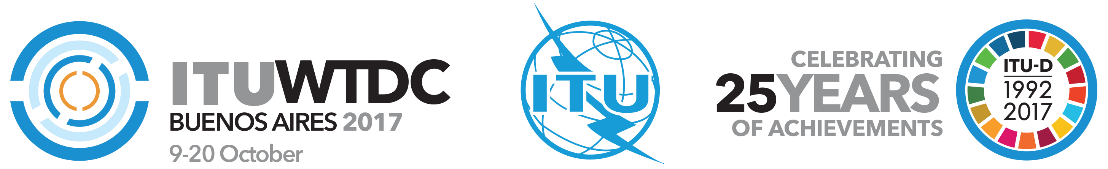 2017年世界电信发展大会（WTDC-17）2017年10月9-20日，阿根廷布宜诺斯艾利斯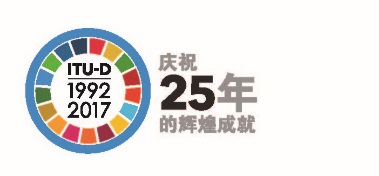 全体会议全体会议文件 WTDC-17/21 (Add.33)-C2017年9月8日原文：阿拉伯文阿拉伯国家阿拉伯国家阿拉伯国家第18号决议修订案第18号决议修订案第18号决议修订案阿拉伯国家区域性举措阿拉伯国家区域性举措阿拉伯国家区域性举措重点领域：–	区域性举措概要：预期结果：参考文件：重点领域：–	区域性举措概要：预期结果：参考文件：重点领域：–	区域性举措概要：预期结果：参考文件：